15 février : 100ème jour d’écoleEn CP-CE1, nous comptons chaque jour d’école. Nous avons célébré le 100ème jour d’école  en faisant des collections de 100 objets.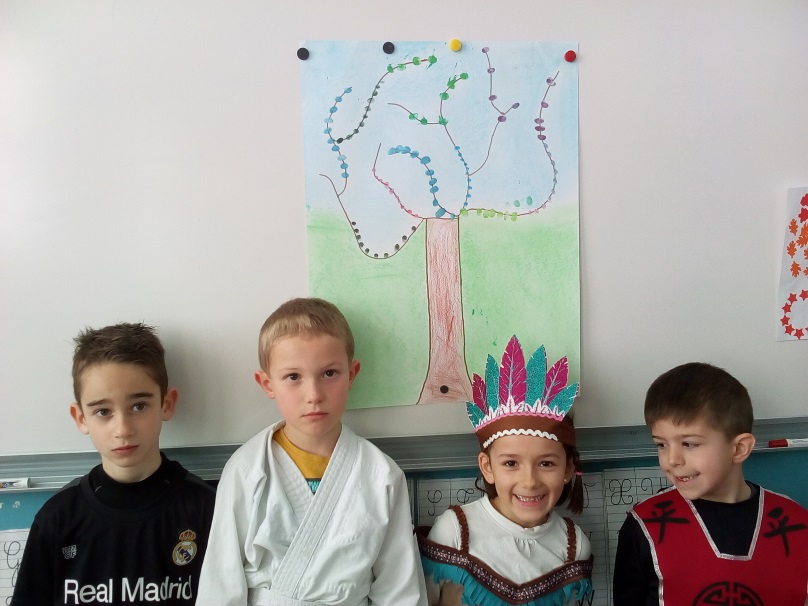 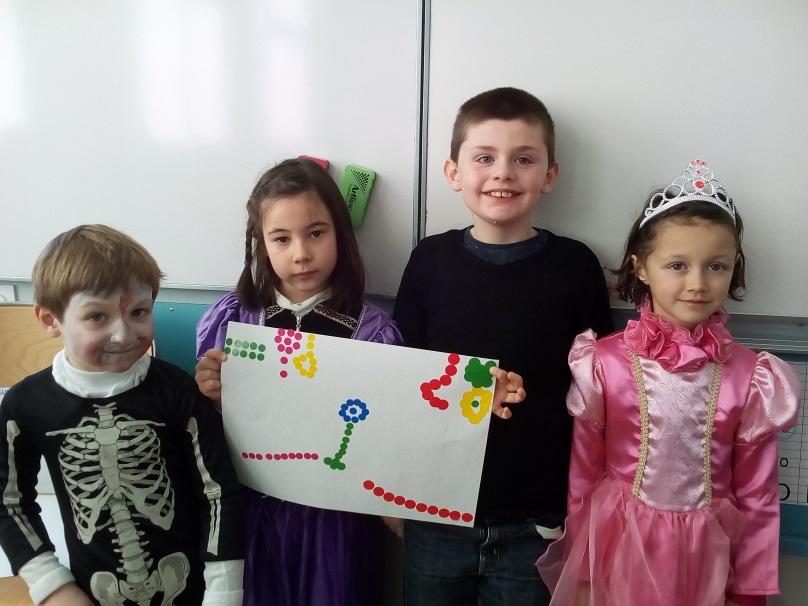 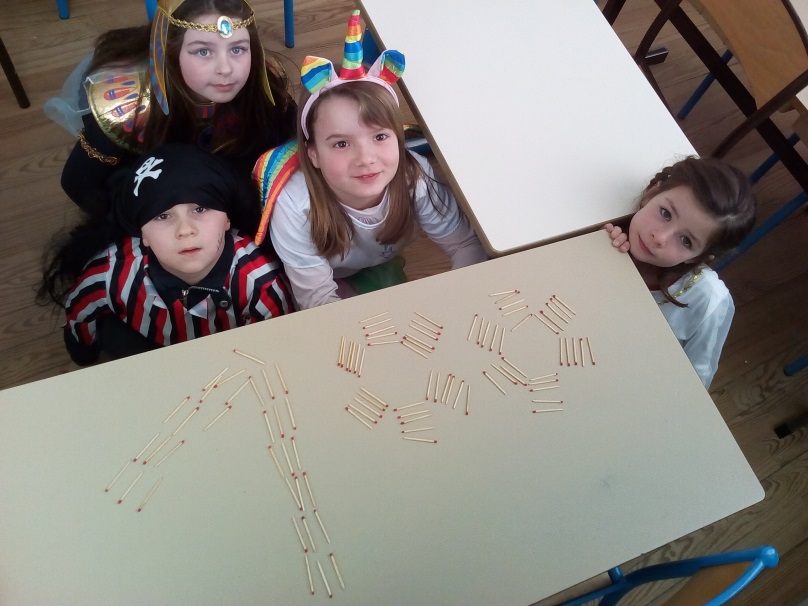     avec des allumettes	avec des gommettes	                   avec des empreintes de doigts à l’encre                   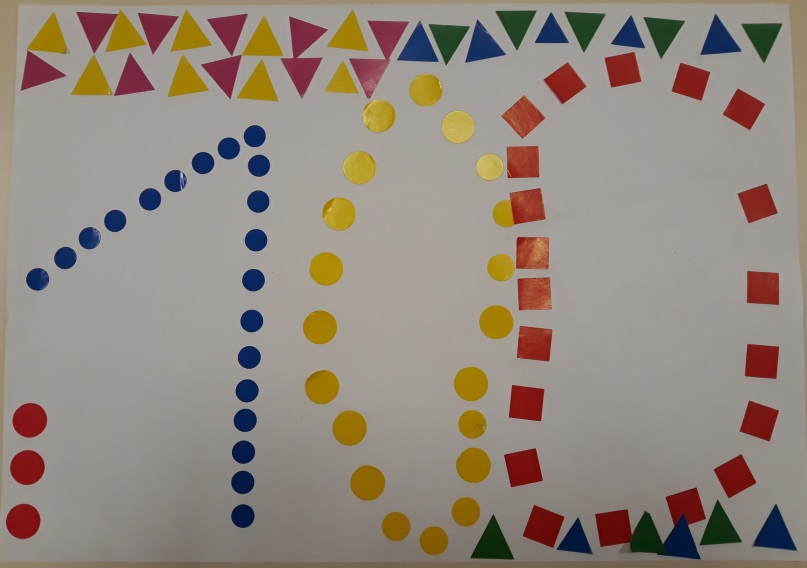 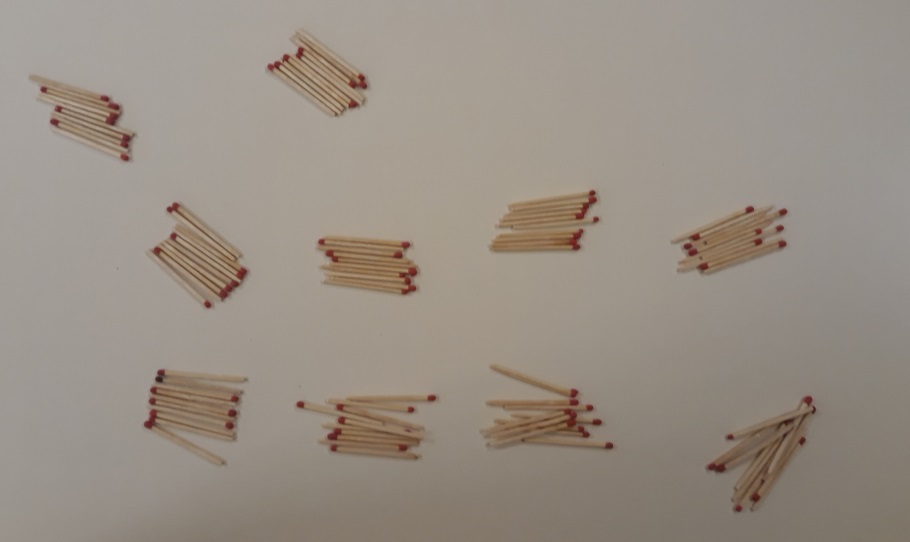 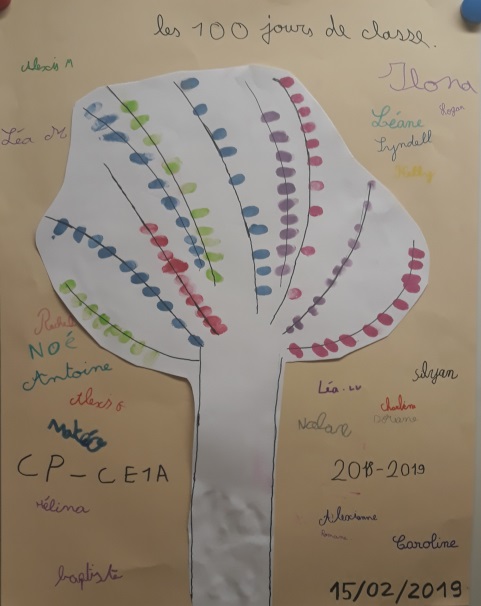 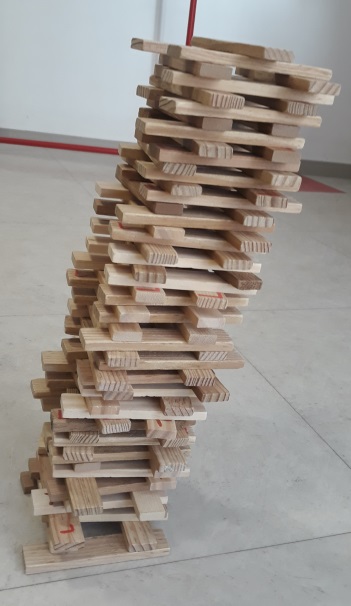 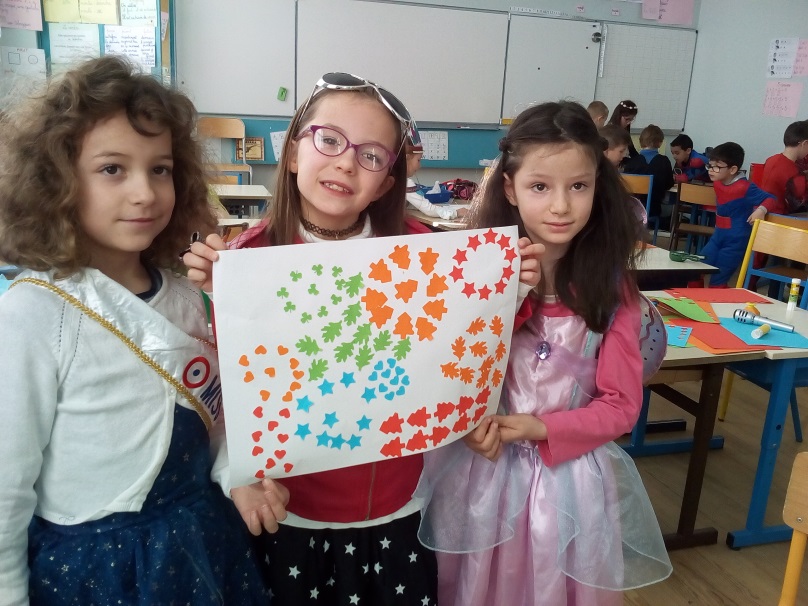 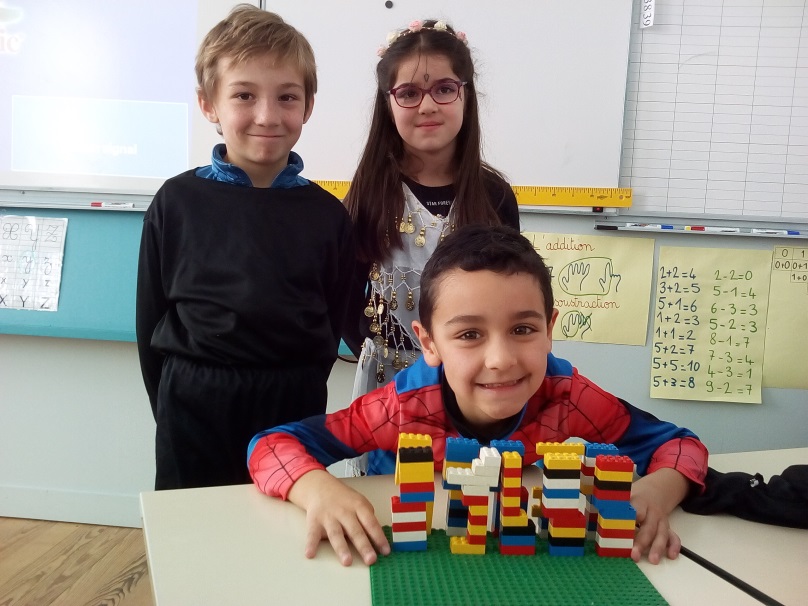 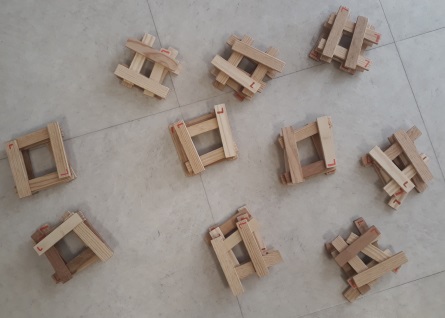 avec des legos							en perforant 					avec des kaplas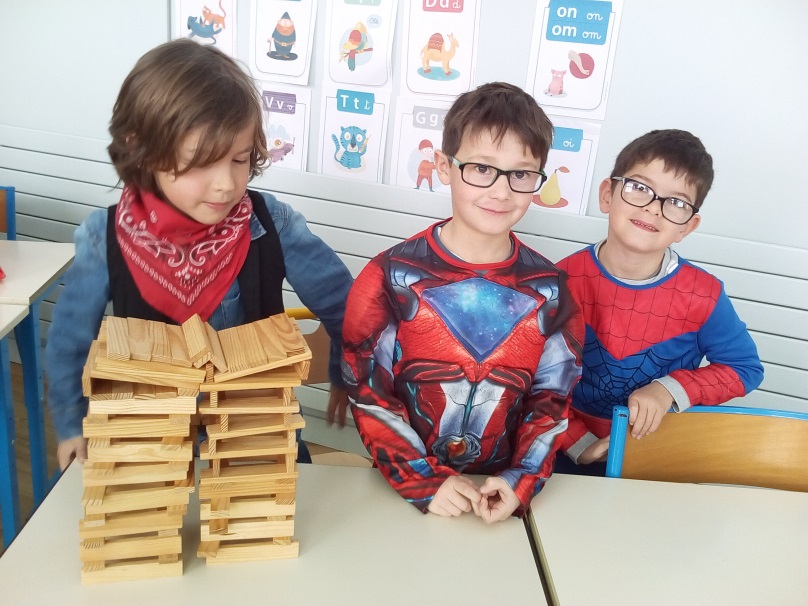 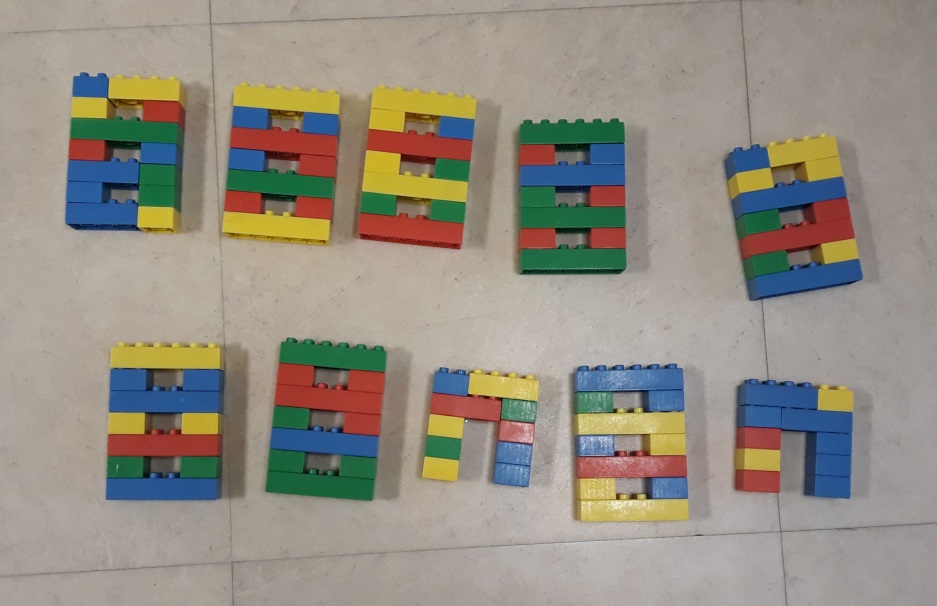 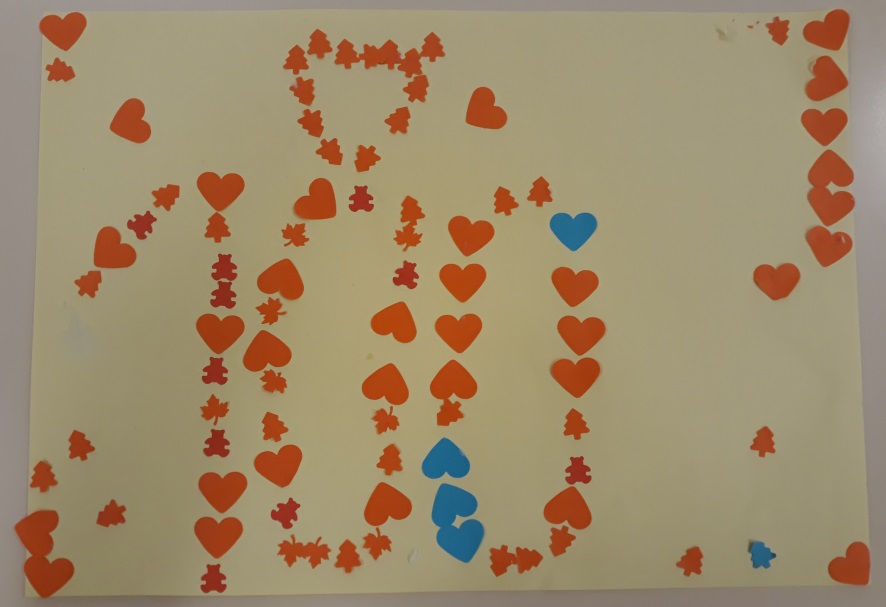 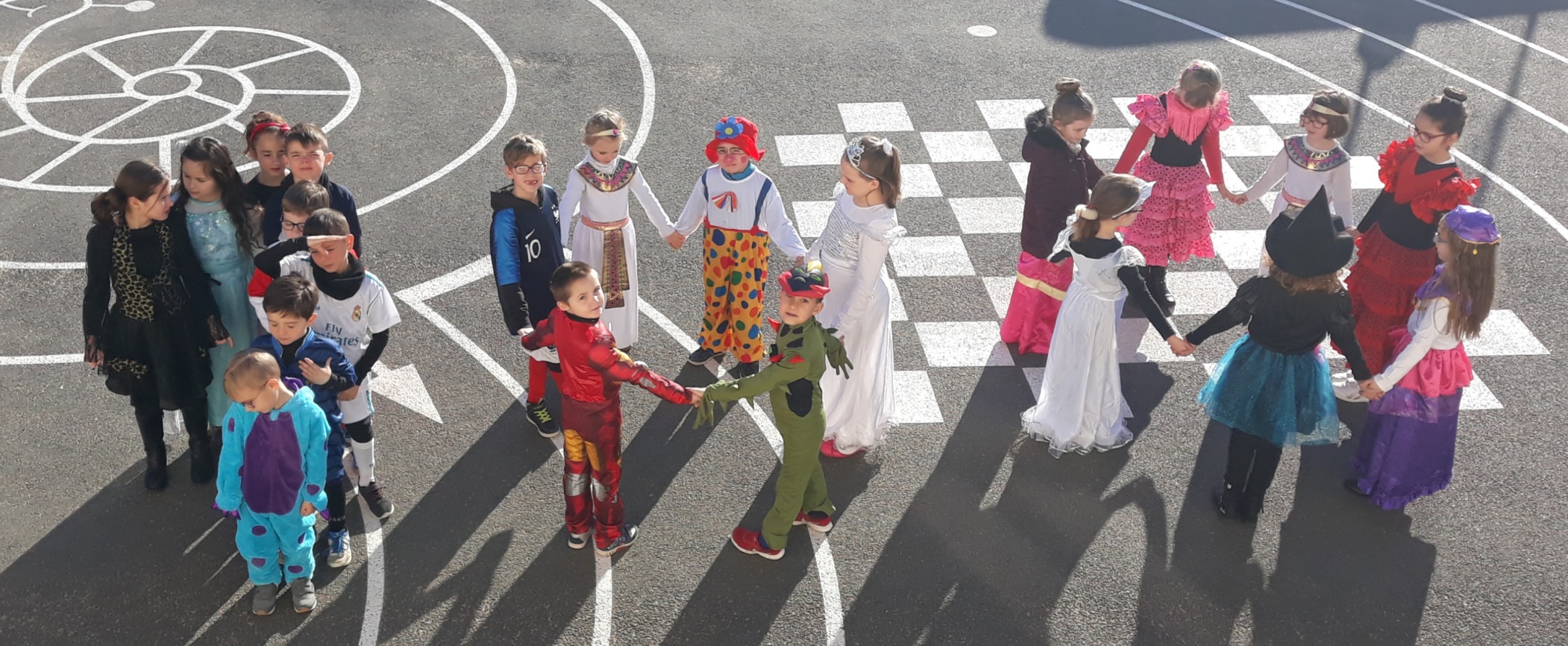 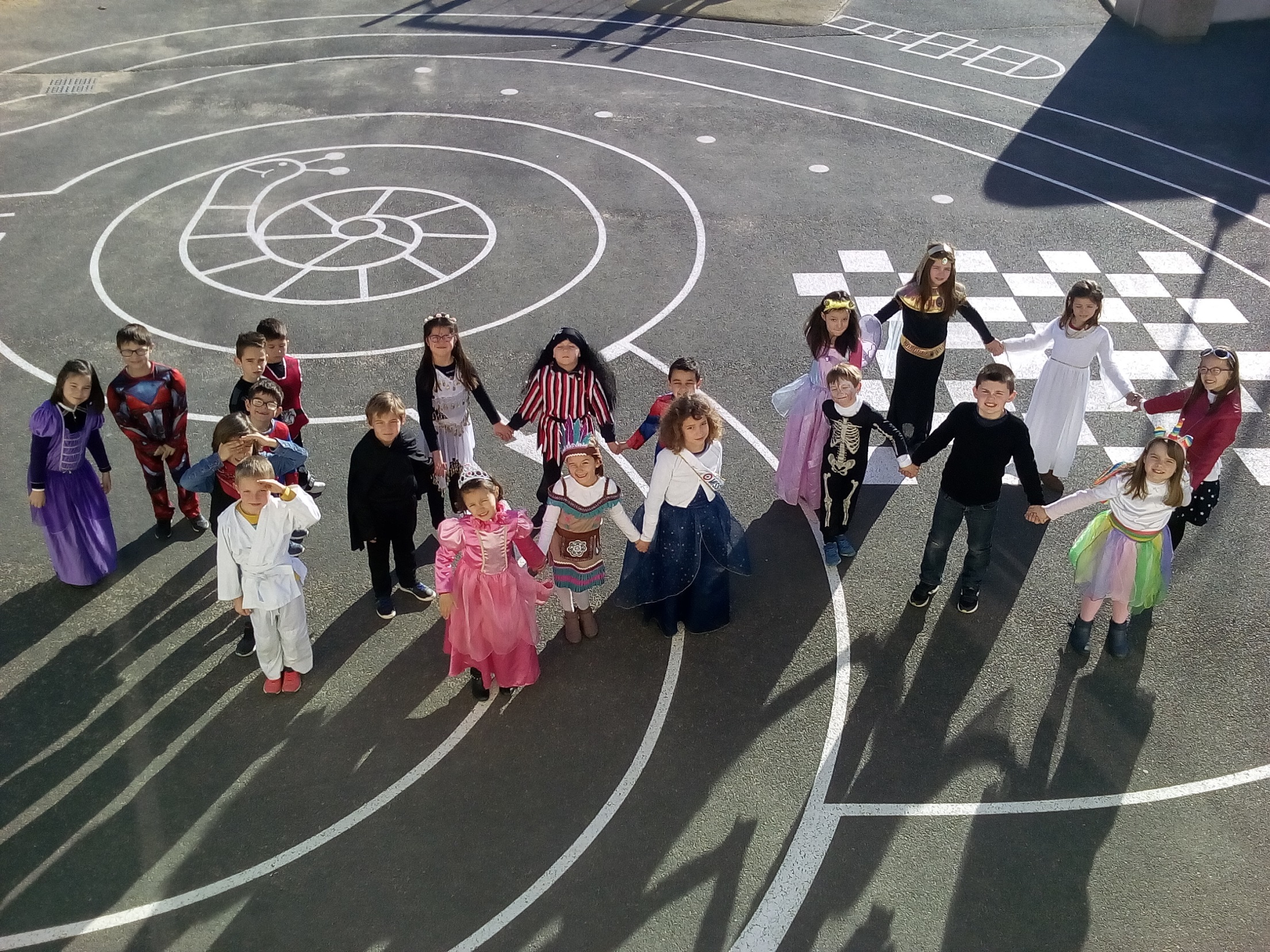 